ҠАРАР                     	     	                          РЕШЕНИЕ     «31» август   2018 й.                 №   41-3                    «31» августа   2018 г.О назначении должностного лица, ответственного за направление сведений о лице, к которому было применено взыскание в виде увольнения (освобождения от должности) в связи с утратой доверия для их включения в реестр лиц, уволенных в связи с утратой доверия и исключения сведений из реестра	В соответствии со статьей 15 Федерального закона «О противодействии коррупции», пунктом 4 Положения о реестре лиц, уволенных в связи с утратой доверия, утвержденного Постановлением Правительства Российской Федерации от 5 марта 2018 года № 228 «О реестре лиц, уволенных в связи с утратой доверия» Совет сельского поселения Удельно - Дуванейский сельсовет муниципального района Благовещенский район Республики БашкортостанРЕШИЛ:Определить Главу сельского поселения Удельно -Дуванейский сельсовет  муниципального района Благовещенский район Республики Башкортостан уполномоченным должностным лицом,  ответственным за направление в сведений о лице, к которому было применено взыскание в виде увольнения (освобождения от должности) в связи с утратой доверия для их включения в реестр лиц, уволенных в связи с утратой доверия и исключения сведений из реестра.  Контроль за исполнением настоящего решения оставляю за собой.Глава сельского поселения                                                           Н. С. Жилина БАШҠОРТОСТАН РЕСПУБЛИКАhЫБЛАГОВЕЩЕН РАЙОНЫ         МУНИЦИПАЛЬ РАЙОНЫНЫҢ   УДЕЛЬНО-ДЫУАНАЙ АУЫЛ СОВЕТЫ  АУЫЛЫ БИЛӘМӘhЕ СОВЕТЫXXV11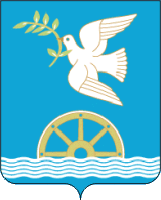 СОВЕТ СЕЛЬСКОГО ПОСЕЛЕНИЯ УДЕЛЬНО-ДУВАНЕЙСКИЙ СЕЛЬСОВЕТМУНИЦИПАЛЬНОГО РАЙОНА БЛАГОВЕЩЕНСКИЙ РАЙОНРЕСПУБЛИКИ  БАШКОРТОСТАН                            XXV11